B. B. C.  / Blackboard ConfigurationOpen Court /    Unit 4 (Making a New Nation)   Lesson 6 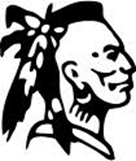 Shh! We’re writing the Constitution  Learning Objectives:Power Standard:  Drawing Conclusions (making inferences)   R2C5bMonday: Drawing Conclusions Lesson Plans:The Gingerbread Boy Comes Alive Students make cut-out gingerbread cookies. After reading "The Gingerbread Boy", their cookies "disappear" and students must make predictions and draw conclusions about what happened to their cookiesTuesday: Reading and RespondingStudents learn about drawing conclusions using a nonfiction selection. Students also identify main ideas and respond to cause and effect questions.Wednesday:Making Inferences and Drawing Conclusions Students make several inferences based on the reading of Shel Silverstein poems. They write their own poetry and complete an assessment in which they differentiate between sentences that are stated or inferred.Thursday:Preserving Memories With a Patchwork QuiltStudents use a story by Valerie Fournoy, "The Patchwork Quilt", to learn about drawing conclusions. They then design their own classroom quilt.Friday: Drawing ConclusionsStudents design a poster about a character in a fiction book they have been reading. They have to draw conclusions about the main character. Their poster has to include a description of their character, an illustration, and inferences about their character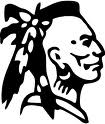 Do Now:  Penmanship  Cursive Letters k, l, m, n, and o  (Lower case) Checking Comprehension  Monday:  Clues / Problem / Wonderings (p. 366 & 367 Checking Comprehension Tuesday:    Why did the people living in the stated not want a national constitution? Checking Comprehension Wednesday:  Why Sis they come to need one? Focus Question Thursday:  What system of movement di d the framers of the national constitution create? Friday:  How is democracy important to this system of government?Agenda:Complete Do Now. Write down HW in planner, show HW to me. Hand in last night’s HW. Review agenda. Review objective for today. Monday: Imagine that you can become invisible whenever you wanted to? What are some of the things you would do?2.  Clues / Problems / Wonderings3. Write a script for this story 4.  Study Island 10 questions (Story Events ) copy the worksheet and answer the questions. Intervention (Acuity 5 questions) Make sure you keep a copy of your responses.  Number each one. Tuesday : In small groups students will present their Clues /Problems/ Wonderings. Read and discuss Lesson 2 story  2.  Mini lesson / Word Knowledge (internet activity.)3.  Weekly Vocabulary introduced   4.  Writing activity “?  (Prewriting) -5.   Spelling Activity   (spellingcity.com). Students will write a sentence for each word. Wednesday:Students will work in cooperative groups to create a project. R3Cd (The Real Story :The Three Pigs)2.  Lesson 2 Context Clues (open Court) Internet websites record contexts clues for lesson 2.  3 writing activity – Prewriting activity).  4.  Spelling Activity 2 (spelliingcity.com).  Students will utilize spelling word in a word game.  Language Arts (Grammar) Main and auxiliary verbs. Thursday:1.  Book Review (Write a book review on the book you have read for Book Club.  2.  Write your first 1st draft for your writing prompt.  3.  Pre-spelling test   4.  Spelling Activity 3 (spellingcity.com). Friday:1.  Writing Process (ideas and organization) Students will edit writing piece.  2.  In cooperative groups students will share writing piece and offer helpful suggestion for improvement of each other writing piece. Homework: Monday:Language Comprehension p. 126Graphic Organizer (Write your 1st draft for your writing prompt   Spelling Packet p.98Write a definition for each of spelling word Write a definition for each vocabulary word (Word Knowledge) Study your test  taking strategies Review your Cornell Notes taken in class Tuesday:*     Language Comprehension p. 127 - 128Complete writing piece draft 2 (edit) Spelling Packet  p. 99Write a sentence for each spelling wordStudy your test  taking strategies Review your Cornell Notes taken in class Wednesday:   Language Comprehension Book p. 129 - 130Spelling Packet p. 100Syllabication (Divide each word into syllables)Study your test  taking strategies Review your Cornell Notes taken in class Thursday: Language Comprehension Book p.130 - 131Spelling Packet p. 101Write each spelling word 10 x’s each. Study your test  taking strategies Review your Cornell Notes taken in class .Friday:Language Comprehension Workbook p. 132 - 133Write a story using all spelling words from this lesson Read 3 chapters in your Book Club book and write a short summary to share with you cooperative groupStudy your test  taking strategies Review your Cornell Notes taken in class B. B. C.  / Blackboard ConfigurationOpen Court    Differentiation Instruction  Modifications and Accommodations made in Mr. Willis’s ClassSpellingSpelling lists shortened to student abilitySpelling tests given in a variety of formatsDirections modifiedSpelling words used in a variety of waysFrequent checks for understandingStudents given extra time to complete assignmentsWriting:Students given extra modeling and cueing while writingStudents given assistance filling out graphic organizers and organizing thoughtsStudents read their writing aloud to another student or teacherWritten assignments expected to be shorter than the rest of the classDirections paraphrased/ ModifiedFrequent checks for understandingStudents given extra time to complete assignments:Students given extra time to complete assignmentsDirections modified/ paraphrasedBook report books chosen based on student reading levelStudents review story in small groupsStudents use alternate projects to demonstrate understanding (occasionally)Length of assignments is modifiedGraphic Organizers used to organize what happened in the storyStudents complete work with cueing/ accommodations